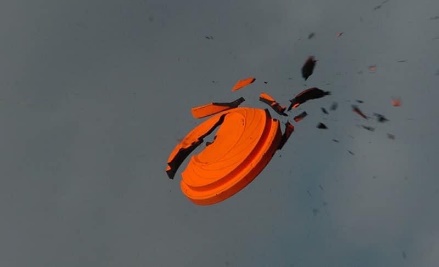 Velkommen til leirdueskyting på Losby Skytebane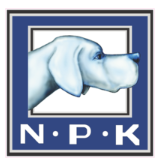 5. mai og 2. juni kl.18   -   12. august og 2. september kl.11Klubben stiller med to instruktører som gir gode råd og tips om skyteteknikk og tilpasning av hagler.Patroner og duer kjøpes må på stedet. Klubben har ikke utlån av hagler.Adressen er Losbyveien 201 - 1471 LørenskogSpørsmål: Kristin Wickstrøm, mobil: +47 416 68 7225. mai og 2. juni kl.18   -   12. august og 2. september kl.11Klubben stiller med to instruktører som gir gode råd og tips om skyteteknikk og tilpasning av hagler.Patroner og duer kjøpes må på stedet. Klubben har ikke utlån av hagler.Adressen er Losbyveien 201 - 1471 LørenskogSpørsmål: Kristin Wickstrøm, mobil: +47 416 68 7225. mai og 2. juni kl.18   -   12. august og 2. september kl.11Klubben stiller med to instruktører som gir gode råd og tips om skyteteknikk og tilpasning av hagler.Patroner og duer kjøpes må på stedet. Klubben har ikke utlån av hagler.Adressen er Losbyveien 201 - 1471 LørenskogSpørsmål: Kristin Wickstrøm, mobil: +47 416 68 722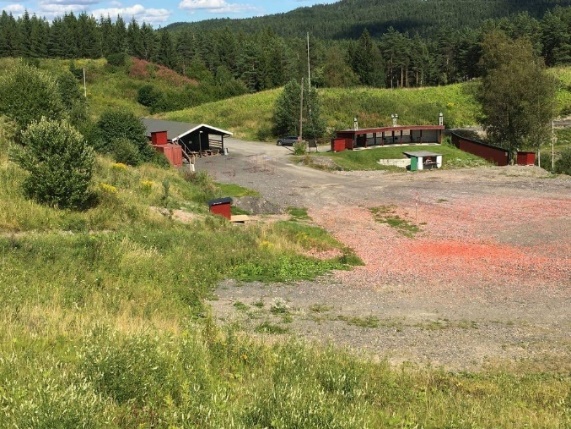 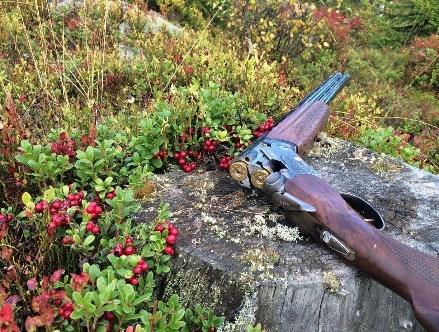 